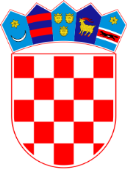         REPUBLIKA HRVATSKA ŽUPANIJSKI SUD U KARLOVCU                   KARLOVAC                                                                                             URED PREDSJEDNIKA               20 Su-159/20      Karlovac, dana 12.ožujka 2020.             Temeljem članka 17.stavak 2. i stavak 5. Zakona o zaštiti prijavitelja nepravilnosti ("Narodne novine broj 17/19) te članka 5.stavak 6. i 7. Pravilnika o postupku unutarnjeg prijavljivanja nepravilnosti i imenovanju povjerljive osobe u Županijskom sudu u Karlovcu , predsjednik Županijskog suda u Karlovcu donosiODLUKUo imenovanju povjerljive osobe u Županijskom sudu u KarlovcuI.              Vesna Profozić, službenica Županijskog suda u Karlovcu, raspoređena u Uredu predsjednika kao voditelj financijsko-materijalnog poslovanja, broj telefona: 047 606 267, adresa elektroničke pošte: Vesna.Profozic@zska.pravosudje.hr , imenuje se povjerljivom osobom Županijskog suda u Karlovcu.II.                Ova Odluka stupa na snagu danom donošenja.                                                                                                              PREDSJEDNIK SUDA:                                                                                                                         Ante Ujević 